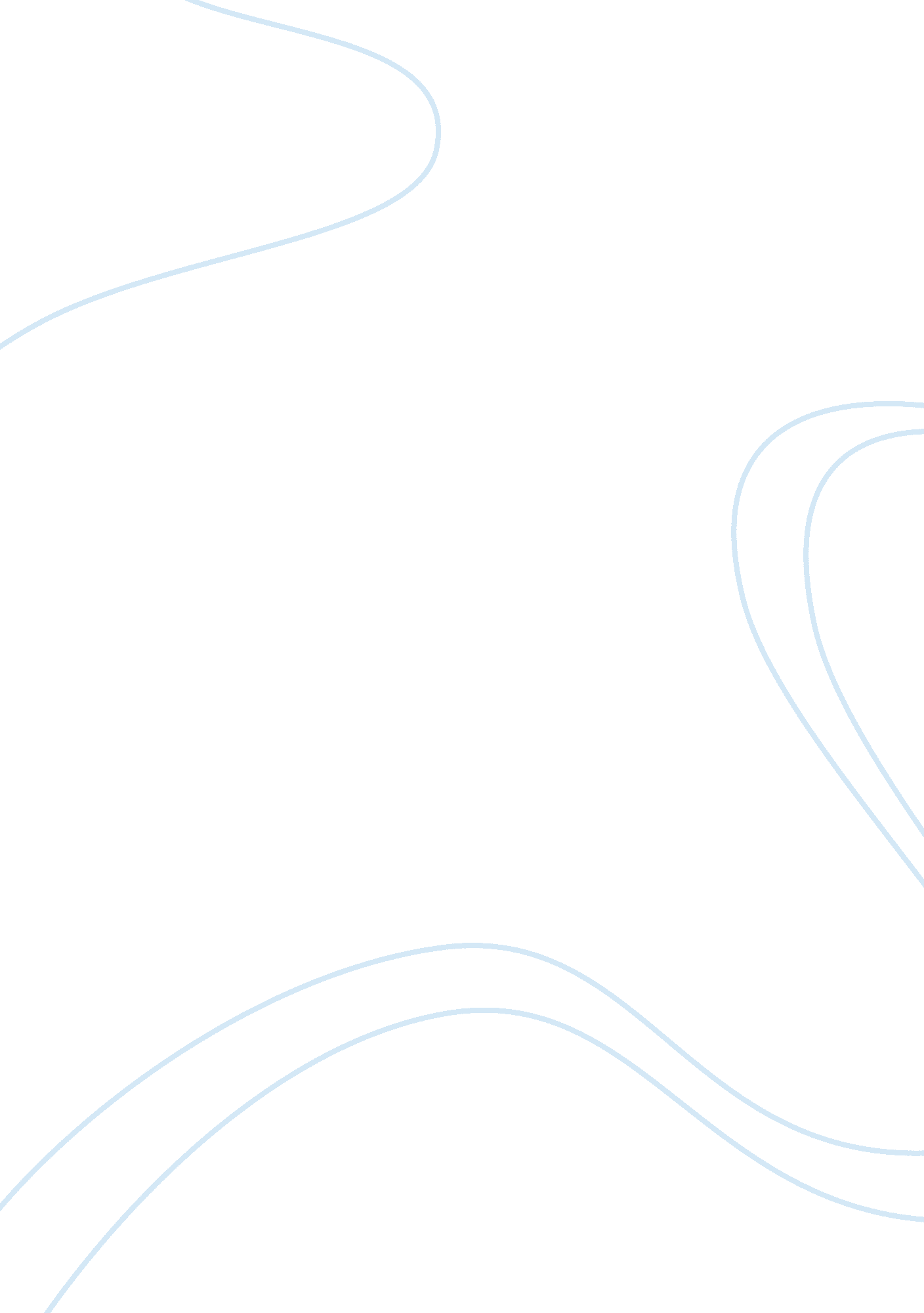 Disastrous hurricane katrina: risks, preparation, evacuation, surviving, recovery...Environment, Disaster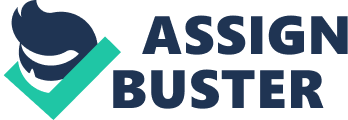 Background Moderating fiasco sway requires distinguishing hazard factors. The expanded weakness of the physically delicate is effectively comprehended. Subtler is the financial hazard factors, particularly inside moderately prosperous social orders. Tropical storm Katrina showed vast numbers of these dangers inside the United States. These variables incorporate neediness, home possession, poor English language capability, ethnic minorities, worker status, and high-thickness lodging. These hazard factors must be viewed as when deciding for fiasco readiness, moderation, and reaction. Introduction The Atlantic period of Hurricane on 29 August 2005 was the fate of one the cataclysmic and deplorable tropical storm season in the history (CNN, 2018). It accompanied unsavory astonishment of Hurricane Katrina which hit North Central Coastal Gulf of the United States. Even though the United States had 65 sea tempests of Category three power or higher somewhere in the range of 1900 and 2000 yet Hurricane Katrina was an enormous Category 5 storm (Davis, Rough, Cecchine, Schaefer & Zeman, 2007). Wind speeds recorded for the focal tempest were 103 miles for every hour while it additionally had hurricane constrained breezes of 230 miles for each hour from the point of center. The pinnacle edge of the blizzard had a recorded speed of 175 miles for each hour while on Gulf Coast it had tallness of 30 feet (Davis, Rough, Cecchine, Schaefer, Zeman, 2007). Katrina did not characterize itself coastal territories but instead additionally achieved inland. Katrina Hurricane had a severe effect on human lives and their property in the influenced regions. The aftermath of Hurricane Katrina damaged public property heavily with an estimated worth of US$125 billion while it devastated around 300, 000 houses (Levitt & Whitaker, 2009). Affected main cities were Florida, Alabama, Louisiana, Georgia and Mississippi but Mississippi and Louisiana had the most strong blow (Levitt & Whitaker, 2009). However, the affected areas came under flood later which caused more difficulty and hard for evacuation. Risks before Hurricane Population Those of lower financial standing will, in general, live in more congested, less secure, and high-chance situations. It has been recommended that their condition gets less insurance than different districts, making an endless loop of consistently expanding danger. Autonomous of area and shape, basically low-quality lodging frequently is an intermediary for neediness and ethnic minorities and is bound to fall amid a calamity. These hazard factors were affecting everything preceding Hurricane Katrina. In 2003, Cutter built up an across the country guide of common hazard inside the US; New Orleans was one of the more outrageous high-chance zones, arriving in the last three percentile of the country. Tropical storm Katrina approved these presumptions. Using the year 2000’s statistics information, it was found that highest blow to other areas of the New Orleans were those who were black and the population was living under the line of poverty as compared to other areas of New Orleans (Zoroaster & Richard, 2010). It is not astonishing that a review revealed that a few occupants from the neighborhoods believe that the levees were intentionally torn down to protect the influenced people of the area (Zoroaster & Richard, 2010). ‘ Mississippi River Gulf Outlet’ At the point when Hurricane Katrina made landfall, it had snared east, saving the city its most exceedingly bad breezes. However, the waters from the storm found a prepared way to ambush the ‘ Enormous Easy,’ on account of the development of a 76-mile trench that was finished by the United States Armed Force Engineering Corps in 1968. The Mississippi River Gulf Outlet (MRGO), was a project which could reduce the time while giving more connectivity for ocean-going vessels and machinery from travel the Coastal Gulf of Mexico to the New Orleans (Flynn, 2015). Levees and Flood Walls New Orleans’ essential line of resistance against the ocean and the Mississippi River has for quite some time been a levee and floodwall framework. Tragically, that framework saw little interest in the 50 years preceding Hurricane Katrina (Davis, Rough, Cecchine, Schaefer & Zeman, 2007). The city resembles a fishbowl, with the water outwardly and a large portion of a million homes within. Approximately 3 feet per inch was recorded as land depreciated for New Orleans every century, so it lies at a normal of six feet beneath ocean level, with certain areas as low as eleven feet underneath. Without the levees and floodwalls, a significant part of the city would be a shallow lake (Davis, Rough, Cecchine, Schaefer & Zeman, 2007). Endangered Coastal Gulf Areas Tragically, the feeling of refusal and disregard of the basic framework that prompted the close suffocating of New Orleans in 2005 keeps on imperiling numerous U. S. urban communities. Norfolk, Miami, Boston, and New York, all have the threat of rising ocean levels and environmental change alongside the probability of severe tropical storms (Flynn, 2015). Seattle is closer to Cascadia subduction zone that has a place with the Pacific Arc’s also known as Ring of Fire while Los Angeles is endangered by San Andreas Fault line as it is closer to it(Flynn, 2015). On the other hand, in America’s heartland and urban areas are also threatened due to the New Madrid Fault Line which can cause a seismic tremor anytime it is triggered (Flynn, 2015). Evacuation before Katrina Hurricane Open alerts are proposed to help relieve fiasco impacts and usually are masked through the media. Notwithstanding, for warnings to be viable, they should be comprehended and accepted. In the US, about 8% of the general populace does not communicate in English well, and in some real urban areas, that number is > 50% (Zoroaster & Richard, 2010). Neediness is to some degree corresponding to family size, and families usually evident as a unit. The substantial family is all the while bound to be poor and have the social complexities of planning the readiness and assessment of numerous individuals’ crosswise overages. Furthermore, doubt of government specialist, typical to various socially hindered gatherings, additionally has been appeared to obstruct clearing and readiness primary leadership (Zoroaster, Richard & 2010). Failure of Preparations Amid Katrina, this concrete sided conduit gave a prepared way to channel the tempest flood beginning from the Gulf of Mexico for an immediate hit on New Orleans. As the typhoon came inland, the water steamrolled down the MRGO on an impact course with the Industrial Canal, causing an 800-foot break. A considerable lot of the networks toward the east of New Orleans were casualties of the overtopping of the MRGO. The tempest floods delivered by Hurricane Katrina ruptured the levees securing New Orleans in various spots, flooding roughly 75 percent of the metropolitan territory. The more significant part of the levee disappointments was brought about by overtopping, as the tempest flood ascended over the highest point of a levee and scoured out the base of the landward dike or floodwall. Three noteworthy and expensive breaks seem to have been brought about by the disappointment of the dirt hidden the levees or distress of the earthen levee banks themselves; in a few spots, levee establishments fizzled when water levels were beneath the highest points of the ridges. Changes between ribs of contrasting statures or materials ended up being feeble focuses on the flood-assurance framework; countless washouts happened, for instance, where the flimsier of two neighboring materials was at a lower height. Understanding the powerlessness to flood, or another natural calamity, New Orleans’ Disaster Management Organization ignored the content of the security framework preceding Hurricane or another natural calamity (Kayen, Collins, Gibbons, 2006). A lethal amount of debris was left by the floodwaters which did not just put lives in danger; it disturbed the ecosystems for animals and humans. However, all through the 1990s, government finances that may have been utilized to fix and fortify the city’s levees and flood dividers and secure the siphoning stations were seeped off for different ventures, for example, enlarging the MRGO. By the United States, Armed force Engineering Corps requested USD 22. 5 million in 2004 for Tempest security ventures for New Orleans. Government sliced that spending solicitation to USD 3. 9 million which was afterward reduced it to USD 3. 0 million in 2005 (Mittal, 2005). Overtopping was most dangerous on the east side of the flood-security framework, as the waters of Lake Borgne were driven west toward New Orleans, and furthermore more remote toward the south, alongside the lower compasses of the Mississippi River. Noteworthy overtopping and disintegration caused various ruptures in these regions. The greatness of overtopping was less extreme along the Inner Harbor Navigation Canal (IHNC, likewise called the ‘ Modern Canal’ and along the western piece of the Mississippi River Gulf Outlet (MRGO) channel. On the other hand, overtopping in these territories caused disintegration and levees to fall. Alternatively, field perceptions estimated next to zero overtopping happened, but a significant part of the levees near Lake Pontchartrain, minor overtopping or wave splashover was seen. A rupture in the levee framework occurred at the northwest corner of the New Orleans East ensured region, close Lakefront Airport, at a perplexing change between levee sections of various statures and materials. An impression that a certain amount of leaves were fallen by overtopping might have performed better if essential subtleties were assumed. For example, protection of scouring on the inner and land side of the leaves had been developed or maintained in accordance. Concentrates exhibited that the realized issues were influencing everything in New Orleans. Enumeration Bureau data recorded more than 150, 000 Latinos in New Orleans, and more than 33% of them did not communicate in English well (Levitt & Whitaker, 2009). Episodic reports recommend that language and social boundaries kept Latinos from emptying. Verifiably, ethnic minorities and outsiders have been sufficiently skeptical of specialists that they frequently maintain a strategic distance from havens; narrative reports propose that happened following Katrina. While numerous different components blocked clearing, cover reviews found that among the individuals who understood the pre-Katrina alerts, many limited overlooked them because of doubt of the specialists (Levitt & Whitaker, 2009). Surviving The state should initially announce crisis and demand the President of the nation to start the aid projects from the government. The President at that point regularly liberates the assets apportioned for reproduction, recuperation, and help to the state after pronouncing a highly sensitive situation. Because of Katrina, these got a couple of days underway before it made landfall given the pre-storm harms and the seriousness of the danger presented. On the 29th of August, Katrina made landfall which prompted unforeseen damages. Cuba fills in as a model for debacle the executives since its legislature has acknowledged essential obligation regarding the welfare of its individuals (Davis, Rough, Cecchine, Schaefer & Zeman, 2007). This reaction to catastrophe centers around the requirements of networks also, the coordination of available assets and administrations to address those issues. Duty regarding catastrophe, the arrangement is treated as an individual instead of a system or a regulatory obligation. In the United States, individuals were given the dimension of security that they actually could stand to fund, even though such strategies will leave numerous powerless and unprotected. As the United Nations Office for the Coordination of Humanitarian Affairs noticed, the information to lessen hazard and peril is broadly accessible (Davis, Rough, Cecchine, Schaefer & Zeman, 2007). Without specific projects and the political will to execute the fundamental strategies, vulnerabilities will keep on existing, nonetheless. However, the United States is probably going to keep on giving an essential obligation to nearby and state authorities, who best comprehend the circumstances as they emerge, have the sorts of abilities that will be required, and can react rapidly (Davis, Rough, Cecchine, Schaefer & Zeman, 2007). Moreover, the Constitution’s depiction of the points of confinement of government specialist, for the most part, underpins the power of the state in responding to fiascos, supremacy that stretches out to both regular citizen and National Guard responders. Nonetheless, in outrageous cataclysmic household crises, regardless of whether they be sea tempests, quakes, or psychological oppressor assaults, the reaction needs might be well past those that singular states can give, and help will be required from regular people in the national government as well as from dynamic obligation military powers (Davis, Rough, Cecchine, Schaefer & Zeman, 2007). Recovery The U. S. Armed force Corps of Engineers played out a point by point evaluation of around 350 miles (560 km) of tropical storm levee and built up a far-reaching, organized arrangement to fix it and the siphoning stations that help New Orleans and encompassing zones. ‘ Colonel Duane Gapinski of Unwatering Task Force emphasized that people should not return to flooded areas as the repairs are on their way and do not guarantee that the city will be shielded from flooding coming about because of tempests or tropical storms. He said that occupants could be putting their lives and property in danger by returning overflowed zones until additional crisis levee fixes are made. State and neighborhood pioneers were educated as evaluations are being finished, and repairs are made. Recuperation of New Orleans was viewed as a three-stage process: first and most prompt, to unwater the city and evaluate flood security. Second, to give an interval dimension of security to get the city through tropical storm season and later high water, and over the long haul, to restore the framework to pre-sea tempest conditions. It will have a colossal measure of study, research, financing, and development. The Corps assessed that the New Orleans zone was 80 percent unwatered (Mittal, 2005). Corps authorities evaluated the general unwatering exertion, given ordinary regular precipitation, would be finished no later than early October 2005. Typhoon Rita was by and large intently viewed now. Extra traffic in the city in the previous three days had made some deferral in voyaging work locales and moving crisis fix hardware (Mittal, 2005). The Army Engineers Corps, in January 2007, in the wake of having visited the broad ‘ Delta Works’ levee framework in the Netherlands, granted a $150 million contract to a gathering of Dutch building organizations for the assessment, structure and development the board of levees and floodwalls, exceptional conclusion structures for insurance of the networks nearby the Inner Harbor Navigation Canal, principal siphoning offices and arranging thinks about for improved dimensions of flood assurance for New Orleans and southern Louisiana (Mittal, 2005). United States with the help of the US Army Corps of Engineers, has made a $14. 45 billion interest in the zone around New Orleans, after the visit of Katrina (Mittal, 2005). A portion of the undertakings include: The world’s biggest water siphon station (Gulf Intracoastal Waterway West Closure Complex) which can siphon 1 million US gallons (3, 800 m3) every moment and will cost $1 billion. Many levee and siphon station upgrades. Borgne Surge Barrier at the IHNC Lake, the most extended tempest flood boundary in the United States The Seabrook Floodgate, a conduit at the association of Lake Ponchartrain with the Industrial Canal Moreover, by 5th September 2005, electrical power started to be reestablished to structures in the focal business locale of New Orleans on a need basis. By 8th September Entergy had reestablished 9 of 17 power producing units in the New Orleans region to support (Mittal, 2005). Entergy’s 1000 MW, Waterford and Watson plants, were still out of administration, with the Watson plant expected to require 6– 12 weeks to fix. By the next day, electrical power had been reestablished to 11% of New Orleans clients (Mittal, 2005). Likewise, authorities were arranging to have work start by 12th September for modifying twin ranges I-10 extension to New Orleans. On 6th September 2005, the Port of New Orleans, the biggest U. S. port regarding tonnage took care of, could get and support help ships (Mittal, 2005). It was evaluated that resumption of business shipments would take something like 14 days. By 7th September 2005, safe drinking water was accessible in some West Bank territories, including Algiers and the Jefferson Parish rural areas, and some water weight was accessible in New Orleans for putting out fires (Mittal, 2005). All sewage from the city was streaming untreated into the Mississippi. The Lower Mississippi River was open amid light hours to shallow draft traffic and deep draft vessels under 39 feet (Mittal, 2005). A contractual worker evacuated obstructions in the Southwest Pass, which was limiting profound draft route. The Louis Armstrong New Orleans International Airport revived on 12th September 2005, to load traffic, with constrained traveler administration expected to continue Tuesday, September 13, 2005 (Mittal, 2005). On the other hand, the Mississippi River Gulf Outlet was shut to deep draft vessels. The inland part was filling in as an elective course to the GIWW (Gulf Intercourse Waterways) because of the conclusion of the IHNC for shallow draft vessels (Mittal, 2005). Starter overviews showed a controlling profundity of 27 units. Port Fourchon supported tremendous harm, yet was working to a restricted degree. Depressed vessels were not hindering the channel. Tiger Pass was shoaled to under 6 feet. This channel, approved to 14 feet gives a shorter course to vessels going toward the west from the Mississippi River close to the mouth. It is utilized by angling and supply vessels. Digging was arranged. The Army Corps of Engineers directed starter reviews for Atchafalaya, Houma, and different channels (Mittal, 2005). Conclusion Even though Hurricane Katrina did not bargain the city of New Orleans an immediate hit on August 29, 2005, the related tempest flood encouraged disastrous disappointments of the levees and flood dividers. The Mississippi River Gulf Outlet (MRGO) ruptured its levees in roughly 15 places (Kayen, Collins, & Gibbons, 2006). The real levee breaks in the city incorporate the Seventeenth Street Canal levee, the London Avenue Canal, and the vast, safe Industrial Canal, which left around 80% of the city overflowed. While possession, the meaning of prerequisites, activity, and upkeep of the framework had a place with the Orleans Levee Board, government duty regarding New Orleans’ flood insurance plan and development has a place by bureaucratic order to the US Army Corps of Engineers. Flooding from the ruptures put most of the city submerged for quite a long time, in numerous spots for a considerable length of time. The Corps made crisis fixes to ruptures, as siphons worked at depleting the city. References Davis, Rough, Cecchine, Schaefer, Zeman (2007). Hurricane Katrina: Lessons for Army Planning and Operations. Book published by RAND Corporation Retrieved from https://www. jstor. org/stable/10. 7249/mg603a. 11? refreqid= excelsior%3A48973270ed8d7f32c036d6391afd8075&seq= 1#metadata_info_tab_contents Levitt, Whitaker (2009) Hurricane Katrina America’s Unnatural Disaster, University of Nebraska Press [Online Book] Retrieved from http://ebookcentral. proquest. com/lib/ecu/detail. action? docID= 452141. Robert Kayen, Brian Collins, and Helen Gibbons (2006). USGS Scientists Investigate New Orleans Levees Broken by Hurricane Katrina. Retrieved from https://soundwaves. usgs. gov/2006/01/ CNN. (2008) Hurricane Katrina Statistics Fast Facts. Online Journal Retrieved from https://edition. cnn. com/2013/08/23/us/hurricane-katrina-statistics-fast-facts/index. html Zoroaster, Richard. (2010). Vulnerable Populations: Hurricane Katrina as a Case Study. Prehospital and disaster medicine. 25. 74-8.[Literature Review] Retrieved from https://www. researchgate. net/publication/43202736_Vulnerable_Populations_Hurricane_Katrina_as_a_Case_Study Miller, A & Jonkman, S. N. & Ledden, Mathijs. (2015). The risk to life due to flooding in post-Katrina New Orleans. Natural Hazards and Earth System Sciences. 15. 10. 5194/nhess-15-59-2015. [Ebook] Peter Baker (2007) Building a Durable and Energy Efficient Home in Post-Katrina New Orleans Retrieved from https://www1. eere. energy. gov/buildings/publications/pdfs/building_america/building_post_katrina. pdf Jonathan Gale. (2015) Disaster Recovery Case Studies US 2005 Storms: Katrina, Rita, and Wilma [Journal] Retrieved from https://www. jbs. cam. ac. uk/fileadmin/user_upload/research/centres/risk/downloads/crs-case-study-hurricane-katrina Gail Scowcroft, Isaac Ginis, Chris Knowlton, Richard Yablonsky, Holly Morin, Darrell McIntire. (2010-2015) Hurricane Katrina Case Study Retrieved from http://www. hurricanescience. org/history/studies/katrinacase/ Stephen E. Flynn (2015) Why Katrina was a Human-Made Disaster, Not a Natural One, Journal Retrieved from https://nationalinterest. org/blog/the-buzz/explained-why-katrina-was-human-made-disaster-not-natural-13705 Annu Mittal (2005) Army Corps of Engineers Lake Pontchartrain and Vicinity Hurricane Protection Project [Journal] Government Accountability Journal Retrieved from https://www. gao. gov/new. items/d051050t. pdf 